Ang Ikaduhang Pag-anhi:Ang bulahan nga paglaom.Sukad nga si Jesus misaad nga mobalik (Juan 14:1-3), mao kini ang paglaom sa tanang magtutuo hangtod karon (Tito 2:13).).Unsa ang nakapahimo sa Ikaduhang Pag-anhi ni Jesus nga usa ka mahinamon nga gipaabut nga panghitabo?Nagtimaan sa pagtapos sa sakit, pag-antos ug kamatayonNagpasabot kini sa pagtapos sa kakabos, inhustisya ug pagdaogdaogTapuson ang mga away, panagbangi ug gubatAblihi ang mga pultahan sa kalibotan sa kalinaw, kalipay ug walay kataposang pakig-uban sa DiyosUnsaon pag-abot ni Jesus?Sa panahon sa ika-19 nga siglo, gituis sa mga Protestante ang doktrina sa Ikaduhang Pag-abot pinaagi sa pagtudlo nga si Jesus magtukod ug yutan-ong gingharian sa usa ka libo ka tuig sa kalinaw (premillennialism), o nga adunay usa ka yugto sa usa ka libo ka tuig sa kalinaw sa dili pa ang 2nd Pag-anhi. (postmillennialism).Bisan pa niana, ang mga repormador mitudlo nga ang milenyo pagaunhan sa ikaduhang Pag-anhi, ug nga kini mao ang:Sa literal. Pinadayag 22:20Makita. Pinadayag 1:7; Mateo 24:27Madungog. 1 Tesalonica 4:16; 1 Corinto 15:52Mahimayaon. 1 Tesalonica 4:13-18; 1 Corinto 15:51-55William Miller:Unsaon paghubad sa Bibliya.Pinasukad sa mga pulong ni Isaias (Is. 28:9-10), si William Miller nakahukom sa paghimo sa Bibliya nga iyang kaugalingong maghuhubad.Sugod sa Genesis, iyang gitun-an ang matag tudling sa Bibliya. Kon dili klaro ang kahulogan niini, nangita siyag solusyon sa ubang bahin sa Bibliya.Pag-abot niya sa matagnaong mga tudling, iyang nadiskobrehan nga ang samang prinsipyo mahimong mapadapat usab didto:Ang mga mananap naghawas sa mga gingharian ( Dan. 7:17, 23 )Ang hangin naghawas sa kalaglagan (Jer. 49:36)Ang tubig naghawas sa mga panon sa katawhan (Pin. 17:15)Ang mga babaye naghawas sa mga simbahan ( Ez. 23:4; 2Co. 11:2 )Ang mga adlaw maoy literal nga mga tuig ( Num. 14:34; Ezeq. 4:6)Ang matagnaong panahon.Sa pagkonsiderar nga, sa panahon ni Miller, ang Yuta gituohan nga mao ang sangtuwaryo, iyang gipasabot nga ang tagna bahin sa pagputli niini (Dan. 8:14) nagpaila sa panahon sa Ikaduhang Pag-anhi ni Jesus. Iyang namatikdan nga gipatin-aw ni Gabriel kang Daniel ang tanang detalye sa panan-awon (Dan. 8:20-25), gawas sa 2,300 ka adlaw ( Dan. 8:26-27 ).Katuigan sa ulahi si Gabriel gipadala pag-usab aron ipatin-aw kini nga punto ngadto kang Daniel ( Dan. 9:21-23 ). Siya mipasabut nga adunay usa ka piho o “giputol” nga yugto, ug nga kini magsugod sa “pagtangtang sa sugo sa pagpasig-uli ug sa pagtukod sa Jerusalem” (Dan. 9:24–25). Kung makit-an ni Miller kini nga order, makit-an niya ang sinugdanan sa 2,300 ka adlaw / tuig.Ang tagna sa 2,300 ka adlaw.Sa ikapitong tuig ni Artajerjes, hari sa Persia, gipagula ang usa ka sugo alang kang Esdras nga moadto sa Jerusalem ug makabaton ug igong politikanhong awtonomiya sa pagkompleto sa pagpasig-uli sa siyudad ( Esdras 7:7, 11-14, 20-21, 24- 25). Kadto maoy tuig 457 BCKaron sa  ginapakita sang 70-ka-semana nga tagna, nagdugay ang Jerusalem sing 49 ka tuig para bug-os nga matukod pag-usab, ug 434 pa ka tuig ang nilabay hangtud sa pag-abot sa Mesias ( Dan. 9:25 ). Kini nga kalkulasyon nagbutang sa bautismo ni Jesus sa tuig 27 AD, ug ang katapusan sa 70 ka semana sa tuig 34 AD.Sa paghiusa sa mga piraso sa propetikanhong kalendaryo, si Miller mihinapos nga ang Ikaduhang Pag-anhi ni Jesus mahitabo sa tuig 1843 (nga iyang gitakda sa 1844).).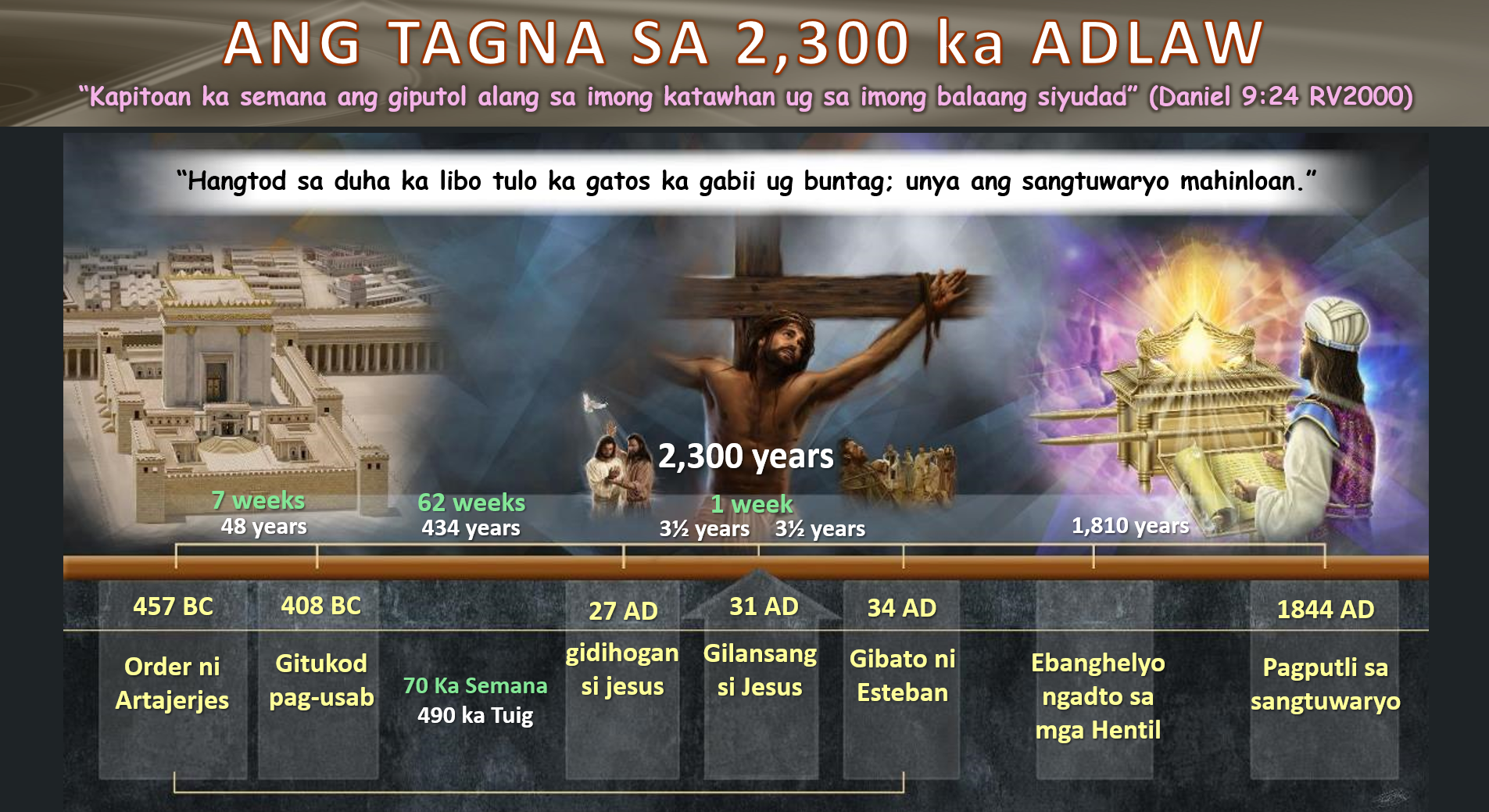 